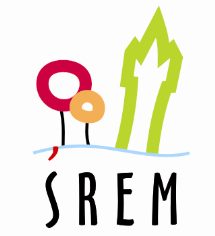 Urząd Miejski w Śremie, ul. Plac 20 Października 1, 63-100 Śremtel. 061 28 35 225; urzad@srem.pl     OgłoszenieBurmistrz Śremuinformuje, iż przeznaczono do sprzedaży drzewa, zlokalizowane na nieruchomości gminnej, w obrębie Śrem, oznaczonej ewidencyjnym numerem działki 3 według poniższego wykazu.Warunkiem sprzedaży jest dokonanie usunięcia drzew we własnym zakresie i na koszt własny przez nabywcę oraz przyjęcie zobowiązania do uporządkowania nieruchomości z powstałych podczas usunięcia odpadów. Z przedmiotem sprzedaży można się szczegółowo zapoznać podczas wizji lokalnej zaplanowanej na dzień 5 września 2022 r. w godzinach 9.00 – 12.00, po wcześniejszym telefonicznym zgłoszeniu pod nr 61 28 47 170.Osoby zainteresowane nabyciem wymienionego drewna mogą złożyć pisemną ofertę z podaniem ceny netto do Urzędu Miejskiego w Śremie /Biuro Obsługi Klienta/ w terminie do 7 września 2022 r. Oferty należy składać, według załączonego do ogłoszenia wzoru, w zaklejonych kopertach opisanych „Oferta na zakup drewna - Śrem”.Wyłącznym kryterium wyboru nabywcy jest cena. Do ceny złożonej 
w ofercie doliczony zostanie obowiązujący podatek VAT.Z wyłonionym nabywcą drewna podpisana zostanie umowa kupna-sprzedaży. Termin obowiązków wynikających z umowy gmina określa 
do 31 grudnia 2022 r.Szczegółowych informacji na temat trybu, zasad i warunków sprzedaży udziela pracownik Zespołu Gospodarki Nieruchomościami Urzędu Miejskiego w Śremie w godzinach pracy Urzędu lub telefonicznie pod nr 61 28 47 170.Ogłoszenie wywieszono dnia … sierpnia 2022 r.Ogłoszenie zdjęto dnia …. września 2022 r.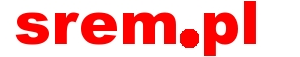 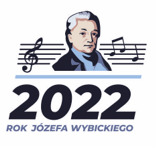 			………………………………………………………………………………				miejscowość i data……………………………………………………..pełna nazwa oferenta oraz adres i nr tel.Pan Adam Lewandowski                 Burmistrz ŚremuOferta cenowaNawiązując do ogłoszenia o sprzedaży drzewa, zlokalizowanego na nieruchomości w obrębie Śremoferuję cenę na zakup drzewa w wysokości ………………………. zł netto, słownie: ……………………………………………………………………………………………………… Do podanej wyżej ceny doliczony zostanie podatek VAT. Oświadczam, że zapoznałem/am się z przedmiotem sprzedaży oraz specyfiką terenu, na którym dokonywać będę wycinki drzew i krzewów.Ponadto oświadczam, że nie wnoszę żadnych zastrzeżeń, oraz zdobyłem/am konieczne informacje do przygotowania oferty. Zobowiązuję się, w przypadku wyboru mojej oferty, do niezwłocznego zawarcia stosownej umowy.								…………………………………czytelny podpisInformacja zgodnie z art. 13 ust. 1 i ust. 2 ogólnego rozporządzenia o ochronie danych osobowych z dnia 27 kwietnia 2016 r.: Administratorem Pani/Pana danych osobowych jest Burmistrz Śremu reprezentujący Urząd Miejski w Śremie z siedzibą ul. Plac. 20 Października 1, 63-100 Śrem; inspektorem ochrony danych Urzędu Miejskiego w Śremie jest Adrian Marcinkowski, e-mail: iod@srem.pl; dane osobowe przetwarzane będą celem realizacji wniosku; odbiorcą danych osobowych będą podmioty uprawnione na podstawie przepisów prawa lub odrębnych umów; dane osobowe nie będą przekazywane do  państwa trzeciego ani organizacji międzynarodowej; dane osobowe będą przetwarzane przez okres niezbędny do realizacji celów przetwarzania, lecz nie krócej niż okres wskazany w przepisach dotyczących archiwizacji; posiada Pani/Pan prawo dostępu do treści swoich danych, prawo ich sprostowania, usunięcia, ograniczenia przetwarzania, prawo do przenoszenia danych, prawo wniesienia sprzeciwu, prawo do cofnięcia zgody; ma Pani/Pan prawo wniesienia skargi do organu nadzorczego, którym jest Prezes Urzędu Ochrony Danych; Pani/Pana dane nie będą przetwarzane w sposób zautomatyzowany, w tym również w formie profilowania. Wyrażam dobrowolną zgodę na przetwarzanie moich danych osobowych dla potrzeb niezbędnych do realizacji wniosku.     ………………......							     ………………………….(miejscowość, data)					  		(podpis wnioskodawcy)gatunki drzewObwód pnia na wysokości 130 cm Stan drzewModrzew europejski60 cm drzewo suche, martweModrzew europejski75 cmdrzewo suche, martweModrzew europejski80 cmdrzewo suche, martweModrzew europejski65 cmdrzewo suche, martweModrzew europejski67 cmdrzewo suche, martweModrzew europejski70 cmdrzewo suche, martwe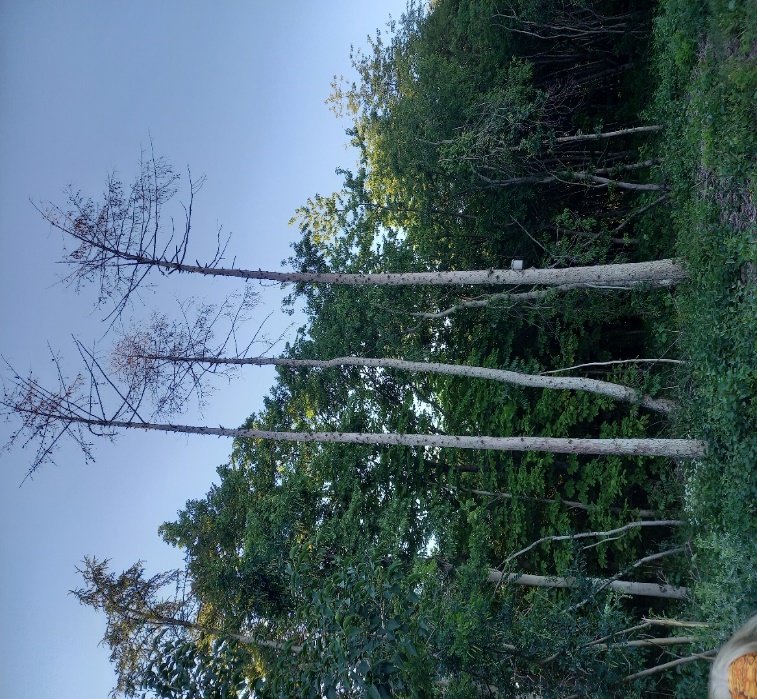 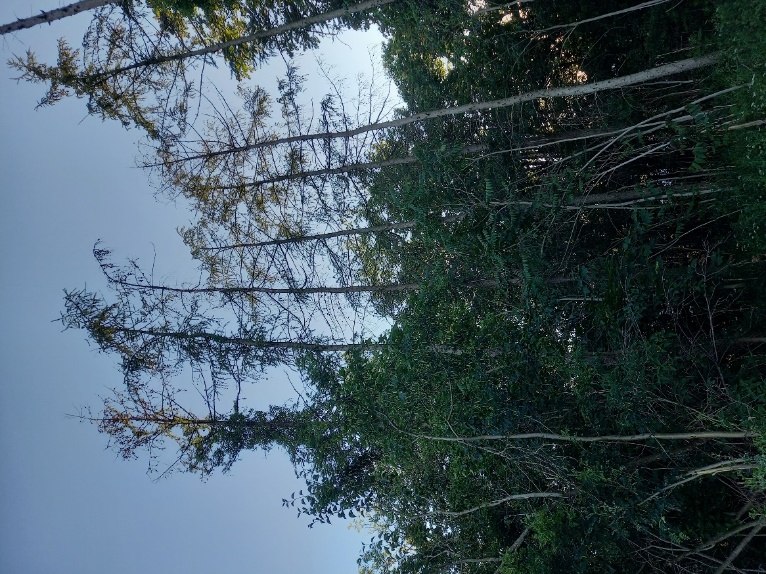 